министерство спорта российской федерацииДепартамент физической культуры, спорта и дополнительного образования Тюменской областиДЕПАРТАМЕНТ ПО СПОРТУ И МОЛОДЕЖНОЙ ПОЛИТИКЕ АДМИНИСТРАЦИИ Г. ТЮМЕНИФГАОУ ВО ТЮМЕНСКИЙ ГОСУДАРСТВЕННЫЙ УНИВЕРСИТЕТИНСТИТУТ ФИЗИЧЕСКОЙ КУЛЬТУРЫ УПРАВЛЕНИЕ ПО СПОРТУ И МОЛОДЕЖНОЙ ПОЛИТИКЕ АДМИНИСТРАЦИИ ТЮМЕНСКОГО МУНИЦИПАЛЬНОГО РАЙОНАИНФОРМАЦИОННОЕ ПИСЬМО УВАЖАЕМЫЕ КОЛЛЕГИ!Приглашаем Вас принять участие в Международной научно-практической конференции «Стратегия формирования здорового образа жизни населения средствами физической культуры и спорта: актуальные вызовы и ответы», посвященной памяти профессора Валентина Никифоровича Зуева, которая состоится 29-30 октября 2020 года в г. Тюмени.Цель конференции – поиск ответов на вызовы информационной культурной эпохи для реализации междисциплинарной исследовательской повестки формирования здоровья человека средствами оздоровительной и адаптивной физической культуры,  массового спорта и спорта высших достижений на основе конвергенции результатов деятельности научного сообщества, представителей практики, государственных органов и общественности.ПРОГРАММА РАБОТЫ КОНФЕРЕНЦИИ29 октября – регистрация участников, открытие Конференции, пленарное заседание, работа секций, круглых столов, стендовые доклады, выставка и концертная программа, посвященная 70-летию физкультурного образования в ТО и 30-летию института физической культуры.30 октября – научный лекторий с онлайн трансляцией; мастер-классы; выездные площадки Тюменского района и юга Тюменской области, подведение итогов и закрытие Конференции.НАПРАВЛЕНИЯ РАБОТЫ КОНФЕРЕНЦИИ:Проблемы управления физической культурой и спортом в информационном обществе. Развитие научно-производственной кооперации в процессе реализации Федерального проекта «Спорт - норма жизни». Континуум современного образования: физическая активность в условиях пандемии и расширения дистанционного формата. Прорывные технологии подготовки спортивного резерва. Медико-биологическое сопровождение массовой физической культуры и спорта. Место проведения конференции: г. Тюмень, Администрация города Тюмени, большой зал заседаний Тюменской городской Думы, Тюменский государственный университет, музейный комплекс им. И.Я. Словцова, образовательные учреждения г. Тюмени, Тюменского района и юга Тюменской области.Рабочие языки конференции: русский и английский.Срок представления материалов – до 25 сентября 2020 г.Сборнику материалов конференции присваивается международный индекс ISBN, шифры УДК и ББК, с регистрацией в РИНЦ (договор № 2561-11/2016K), производится рассылка сборника в Российскую книжную палату и библиотеки ведущих вузов РФ и СНГ.Для участия в конференции и подачи материалов необходимо зарегистрироваться на официальном сайте Института физической культуры Тюменского государственного университета по адресу: https://www.utmn.ru/ifk/zozh/sroki-registratsii/Оргкомитет оставляет за собой право отбора и редактирования материалов, отклонения статей, не соответствующих тематике конференции и требованиям оформления.Статьи публикуются в авторской редакции. Присланные материалы не возвращаются и не рецензируются.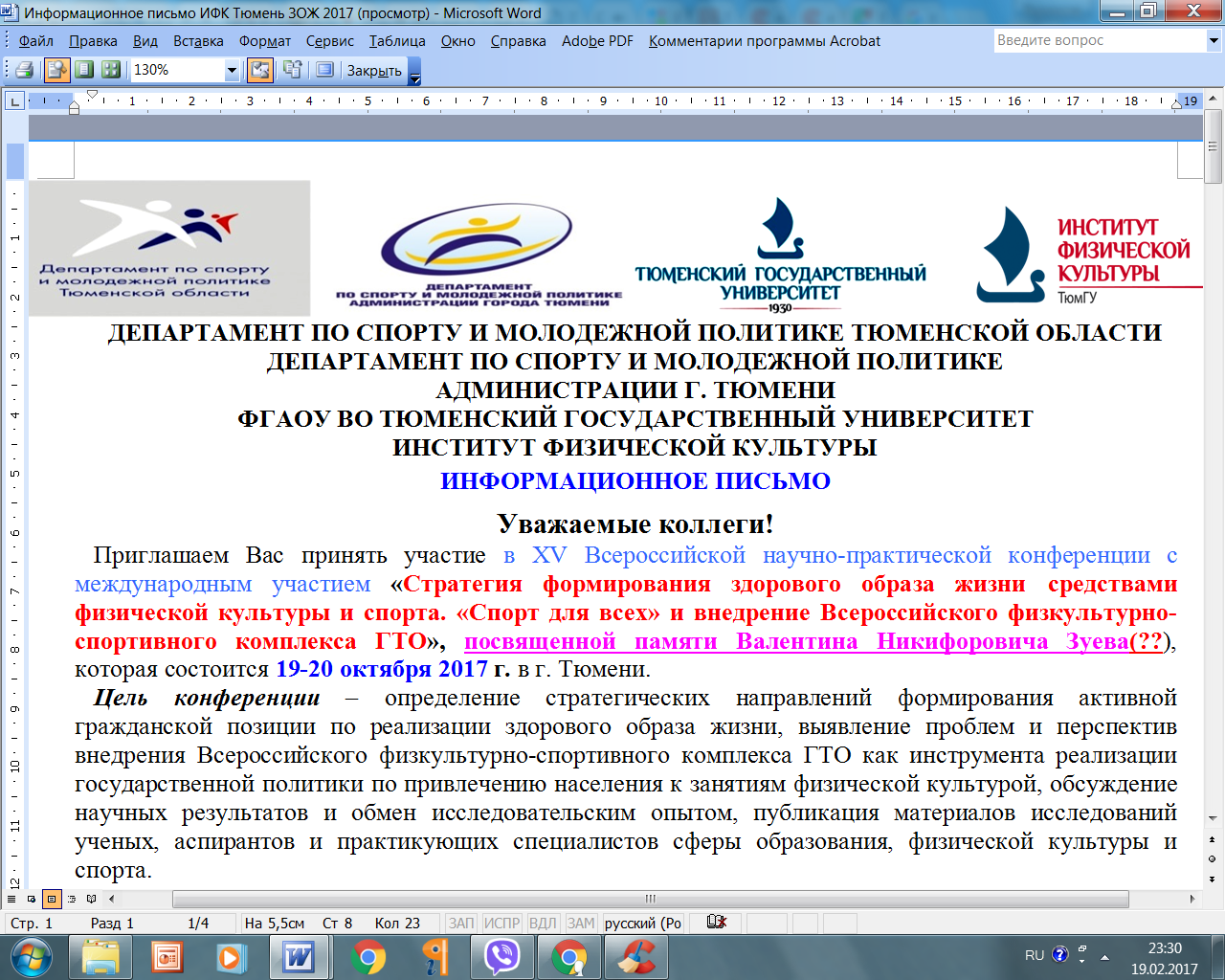 Сертификат участника конференции получают все очные докладчики и слушатели.Участие в работе конференции и публикация научных статей на бесплатной основе.ТРЕБОВАНИЯ К ОФОРМЛЕНИЮ МАТЕРИАЛОВ размещены на https://www.utmn.ru/ifk/zozh/sroki-registratsii/ В случае необходимости оформления официального приглашения на конференцию автором оформляется черновик вызова (шаблон на https://www.utmn.ru/ifk/zozh/sroki-registratsii/), загружается при регистрации и отправке тезисов, скана договора. 